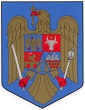 PRIMĂRIA COMUNEI CHISELETJUDETUL CALARASICod 917030 – Localitatea Chiselet; Telefon 0242/521025; Fax 0242/521023e-mail : primariachiselet@yahoo.com                                                                                                                                                                                                            H O T A R A R E Privind aprobarea proiectului ,,achizitionarii de echipamente specifice destinate crearii infrastructurii de agrement cu specific pescaresc in comuna Chiselet, judetul Calarasi’’   Consiliul Local al comunei Chiselet, judetul Calarasi intrunit in sedinta de lucru ordinara publica astazi 26.10.2021 la care au participat un numar de 13 consilieri din totalul de 13 consilieri in functie;                          Avand in vedere :Proiectul de hotarare inregistrat cu nr. 3401 din 24.09.2021 intocmit de domnul Penu Mihail, primarul comunei Chiselet, judetul Calarasi.Referatul inregistrat cu nr. 3321 din 20.09.2021 intocmit de doamna Mitea Vasilica, indeplinind functia de Referent;Referatul de aprobare inregistrat cu nr. 3402 din 24.09.2021, intocmit de domnul Penu Mihail, primarul comunei Chiselet, judetul Calarasi;Avizul Favorabil al comisiei de agricultura, activitati economico- financiare, amenajarea teritoriului si urbanism, protectia mediului si turism, ce functioneaza in cadrul Consiliului Local, inregistrat cu nr. 3768 din 21.10.2021;Ghidul Solicitantului publicat pentru Masura 2.1 ,,Promovarea si valorificarea produselor si activitatilor specifice zonei’’ din cadrul strategiei de dezvoltare integrata plasata sub responsabilitatea comunitatii pentru zona pescareasca ,,Dunarea Calarasana”;H.G nr. 347 din 11 mai 2016 privind stabilirea mcadrului general de implementare a operatiunilor cofinantate din Fondul European pentru Pescuit si Afaceri Maritime prin programul operational pentru pescuit si afaceri maritime 2014-2020; In temeiul art. 129 alin. (4) lit. „d” , art. 196 alin. (1) lit. „a” din Ordonanta de Urgenta a Guvernului nr. 57/2019 privind Codul administrativ;                                                   H O T A R A S T E :Art.1. Se aproba proiectul ,,achizitionarii de echipamente specifice destinate crearii infrastructurii de agrement cu specific pescaresc in comuna Chiselet, judetul Calarasi’’.Art.2. Se aproba valoarea pentru proiectul ,, Achizitionarii de echipamente specifice destinate crearii infrastructurii de agrement cu specific pescaresc in comuna Chiselet, judetul Calarasi’’, astfel :              - Valoarea totala eligibila: 485.915,69 lei              - Valoare ajutor public nerambursabil: 485.915,69 lei              - Valoare contributie proprie la cheltuielile eligibile: 0,00 lei Art. 3. Primarul comunei Chiselet, judetul Calarasi, prin serviciile de specialitate ,  vor duce la indeplinire prevederile prezentei hotarari;.Art.4. Secretarul comunei Chiselet, judetul Calarasi, va comunica prevederile prezentei hotarari, persoanelor si institutiilor interesate.                         PRESEDINTE DE SEDINTA,              CONTRASEMNEAZA,Nr.47                  Cons.GHENU NICULAE                  SECRETAR GENERALAdoptata la Chiselet                                                              Duna Sofian;Astazi 26.10.2021 Prezenta hotarare a fost adoptata cu 13 voturi pentru din 13 consilieri prezenti in functie.